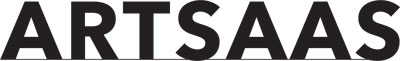 Poszukujemy utalentowanej ambitnej i nastawionej na rozwiązywanie problemów osoby do działu obsługi klientów i marketingu.Jesteśmy rozwijającą się firmą świadczącą usługi IT dedykowane galeriom sztuki, artystom i kolekcjonerom.Staż przeznaczony jest dla osób łączących zainteresowanie nowymi technologiami z szeroko pojętą humanistyką.Jaki byłby zakres obowiązków stażysty?wsparcie w prowadzeniu firmowych profili w social mediatesty oprogramowania ArtSaaswsparcie w tworzeniu dokumentacji systemu informatycznegowsparcie przy konfiguracji stron www Klientówgenerowanie leadów - tworzenie baz potencjalnych klientówJakie są nasze wymagania wobec stażysty?Znajomość pakietów biurowychDobra organizacja pracy własnej.Umiejętność i chęć do pracy w zespole.Ukierunkowanie na wysoką jakość wykonywanych zadań.Kreatywność i umiejętność analitycznego myślenia.Wysoka kultura osobista.Mile widziane:Wykształcenie lub znajomość dziedzin: humanistyka cyfrowa, zarządzanie, historia sztuki, kulturoznawstwo lub historia. Podstawowa znajomość języków html i css.Dobra znajomość języka angielskiego.Co oferujemy?Zdobycie doświadczenia pracy w firmie z branży IT.Pracę wg metodologii SCRUM.Pracę w przyjaznym, kreatywnym i energicznym zespole.Udział w ciekawych projektach.Wsparcie mentora.Udział w rozwoju unikalnego produktu, który jest ceniony przez użytkowników.Perspektywę zatrudnienia.